     ГОДИНА XIII                           БРОЈ  15                   31. АВГУСТ       2020. ГОДИНЕАКТАПРЕДСЕДНИКА ОПШТИНЕРЕПУБЛИКА СРБИЈАОПШТИНА ЉИГПРЕДСЕДНИК ОПШТИНЕ01 Број: 217-7/20-231.08.2020. годинеЉ И Г	На основи члана 39. став 1. Закона о смањењу ризика од катастрофа и управљању ванредним ситуацијама („Службени гласник РС“ број 87/2018) , члана 20. став 1. тачка 8. и члана 44. Закона о локалној самоуправи („Службени гласник РС“ број 129/2007, 81/2014 - др. закон, 101/2016 - др. закон и 47/2018) и члана 59. Статута општине Љиг („Службени гласник општине Љиг“ број 4/2019) а на основу Закључка Штаба за ванредне ситуације општине Љиг 01 број 217-7/20-1 од 31.08.2020. године, председник општине Љиг доноси:О Д Л У К У 
о укидању ванредне ситуације за целу територију општине ЉигУкида се ванредна ситуација за целу територију општине Љиг, проглашена Одлуком  01 Број 217-7/20 од 25.07.2020. године председника општине Љиг због наступања потребе за предузимањем превентивних мера и мера заштите становништва од ширења заразне болести изазване вирусом COVID 19, јер су престали разлози за њено проглашење.Ступањем на снагу ове одлуке престаје да важи одлука 01 Број 217-7/20 од 25.07.2020. године којом је ова ванредна ситуација проглашена.Ову одлуку доставити Окружном штабу за ванредне ситуације Колубарски УО, Републичком штабу за ванредне ситуацје – Сектору за ванредне ситуације -  Одељењу за ванредне ситуације у Ваљеву, јавним предузећима, установама и другим учесницима у спровођењу мера заштите и спасавања.Ова одлука ступа на снагу даном доношења и објавиће се у Службеном гласнику општине Љиг.ПРЕДСЕДНИК ОПШТИНЕДраган ЛазревићИЗДАЈЕ: Скупштина општине ЉигОдговорни уредник:  Марија Филиповић, Секретар Скупштине општине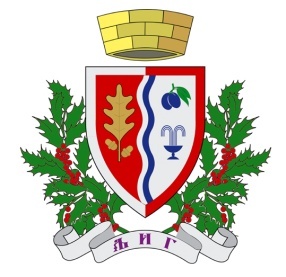 СЛУЖБЕНИ ГЛАСНИКОПШТИНЕ ЉИГ1.                                                                 